課題五 國際金融中心學習目標初中生活與社會科虛擬學習旅程教材套課題五國際金融中心，旨在讓學生通過閱讀虛擬實境(VR)展覽館及360全景圖並進行練習，了解香港作為國際金融中心的狀況。完成後，學生將能夠：知識說出國際金融中心的特徵列舉香港發展成為國際金融中心的原因及國家對香港的支持指出作為國際金融中心對香港經濟及民生的影響、挑戰及出路技能透過有關國際金融中心的數據，提升閱讀及分析圖表的能力透過分組考察活動，提升協作能力透過討論活動，加強溝通能力態度關心國家與香港的經濟發展留意國家對香港鞏固國際金融中心地位的支持培養理性、進取、有信心、廉潔等價值觀及態度配合課程單元：核心單元 (十八)課題：國際金融中心 適用年級：中一至中三級課堂時間：兩節 (每節約40分鐘)教學流程 (第一課節)教學流程 (第二課節)階段教學流程建議教學資源課前預習課前預習課堂前進行訪問活動及在網上查找資料，認識香港銀行提供的服務，初步了解香港的銀行業及金融行業的發展完成預備工作紙訪問活動虛擬展覽館：預備工作紙引入引起動機上課時，選三至四位同學，把預備工作紙的結果向全班同學分享教師簡介香港的銀行業及金融行業的發展，然後引導學生參觀虛擬展覽館虛擬展覽館：預備工作紙發展展開虛擬展覽館導賞活動派發電子器材、展覽館導覽圖及導賞工作紙着學生參觀不同的展區，然後完成工作紙的相關題目導賞重點從圖片及數據了解香港作為國際金融中心的狀況展區A : 香港—國際金融中心閱讀資料，學會「金融中心」和「國際金融中心」的定義，並指出香港是國際金融中心閱讀圖片，說出國際金融中心一般具有的特徵觀看影片等資料，指出香港作為國際金融中心展區B : 香港優勢閱讀圖片，指出香港成為國際金融中心的自身優勢觀看影片，說出中國內地的因素和支持觀看影片，指出全球化有利香港成為國際金融中心展區C：機遇與挑戰閱讀圖表和圖片，說出國際金融中心為香港發展帶來的機遇閱讀圖片，說出國際金融中心為香港發展帶來的挑戰VR 眼鏡展覽館導覽圖虛擬展覽館：導賞工作紙總結總結金融業是香港重要的經濟支柱，提供大量就業機會，而且金融業與商業活動相輔相成，企業透過融資、投資等方式擴展業務，推動經濟發展；市民則可以根據個人需要而進行投資，有助累積財富。然而，金融業與全球經濟關係密切，容易因國際事件而打擊本地經濟。加上，香港產業側重金融業，忽略其他行業發展，低技術工人亦難以轉行投身金融相關工作，甚至基於資本差異，亦較難以投資方式累積財富，加劇貧富差距。延伸完成虛擬展覽館延伸學習工作紙，討論香港作為國際金融中心的條件。虛擬展覽館：延伸學習工作階段教學流程建議教學資源課前預習課前預習於課堂前，着學生觀看座落於中環的國際金融中心的照片，從該建築物的照片引發他們對香港作為國際金融中心的興趣，上課時與同學分享360考察準備工作紙引入引起動機教師參考360考察準備工作紙及360全景圖考察指南進行提問，加深學生對香港作為國際金融中心的認識問題建議：這座大廈的高層有一公營機構，與香港的經濟發展息息相關。你知道這是甚麼機構嗎？對於這個公營機構，你有多少了解？你知道它的成立目的嗎？它主要負責甚麼工作？預備360全景圖虛擬考察之旅按照學生的學習差異，分派不同程度的行程參考360考察工作紙的提示，講解需進行的任務分派工具，簡單說明操作方式 (詳見操作說明)360全景圖考察指南VR眼鏡電子器材360全景圖虛擬考察之旅發展展開考察活動學生分組進行360全景考察活動提示學生，留意360全景圖內的思考點及選擇題完成360考察工作紙行程A金管局資訊中心考察重點：細看資訊中心內的不同展區，認識金融管理局的工作，進行思考。提醒學生留意：金融管理局的角色金融管理局的具體工作金融管理局對金融安全所起的作用行程B香港金融發展的基石考察重點：考察區內不同的場所，了解香港成為國際金融中心的條件，進行思考。提醒學生留意：香港匯聚了不同銀行、商業及金融活動香港政府相關部門、法治法規對本港金融發展所起的作用完善的基建促進香港成為國際金融中心小組討論活動根據360考察工作紙任務二的提示，進行小組討論完成後，讓學生進行匯報教師帶領同學進行交流並對匯報作出評論360考察工作紙(簡易版)360考察工作紙(進階版)總結香港作為國際金融中心，投資及交易活動牽涉龐大資金流動，以及國際市場上不同的持分者，要有效管理及確保金融市場秩序，需要健全的監管制度，而香港金融管理局正是擔當此監管角色。同時，亦有賴於公共機關、私營機構及公私合營機構的支持，各機構相輔相成。延伸完成360延伸學習工作紙，讓學生了解國家對鞏固香港成為國際金融中心所作的支持，從而培養他們認同國家對香港經濟與社會發展作出的努力。360延伸學習工作紙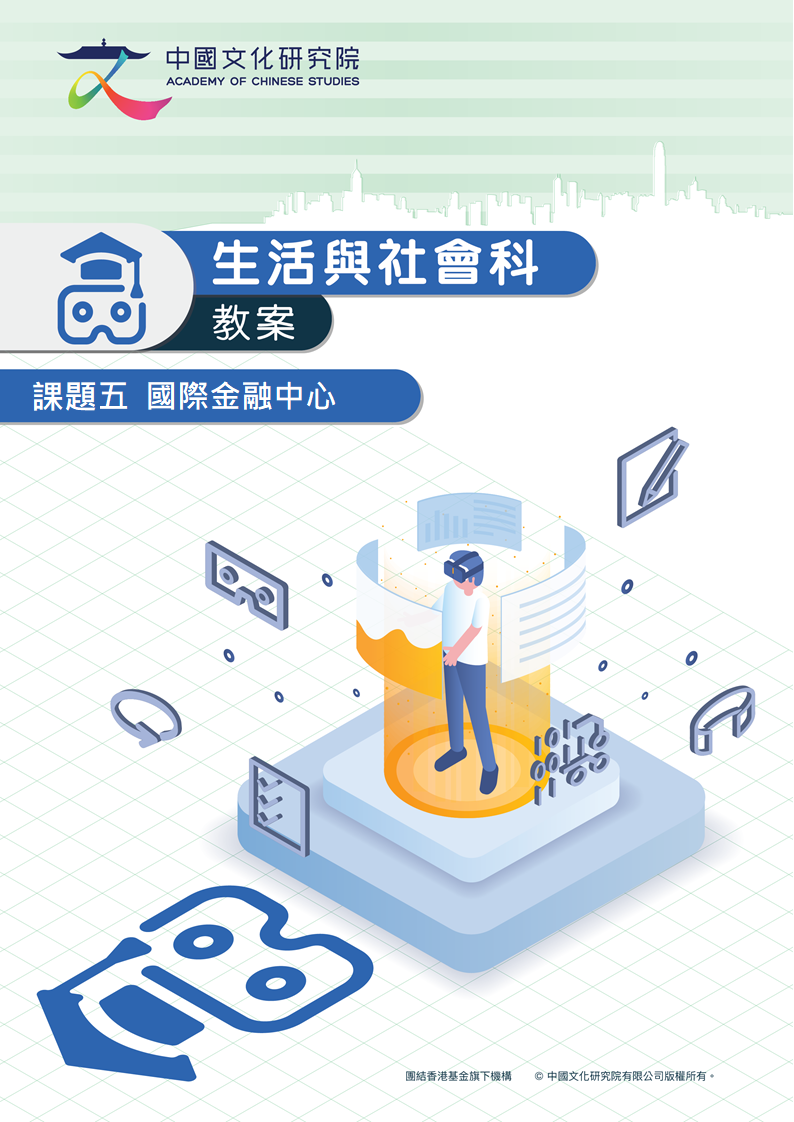 